Министерство здравоохранения Астраханской областиГБУЗ АО «Центр медицинской профилактики»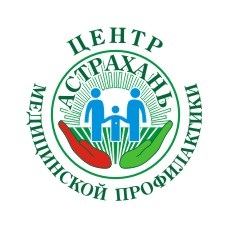 Памятка для населенияПРАВИЛЬНОЕ ПИТАНИЕ ПРИ ИЗБЫТОЧНОЙ МАССЕ ТЕЛАПравильное питание является самым простым, доступным, действенным и безопасным  для борьбы с лишним весом. Лишний вес – это фактор риска развития многих заболеваний.  Достаточно соблюдать простые правила для достижения идеального результата. ПРАВИЛО №1В первую очередь необходим самоконтроль массы тела, знать рекомендуемые нормы и методы оценки массы тела по индексу Кетле (индекс МТ) и окружности талии (ОТ).ИМТ - это индикатор позволяющий рассчитать нормальный вес  для человека с учётом вашего роста и тем самым косвенно оценить, является ли масса тела недостаточной, нормальной или избыточной (ожирение).  Оптимальной формулой расчёта идеального веса тела человека является расчёт массы тела по индексу Кетле (индекс массы  тела - ИМТ). Рассчитываем индекс массы тела человека (ИМТ):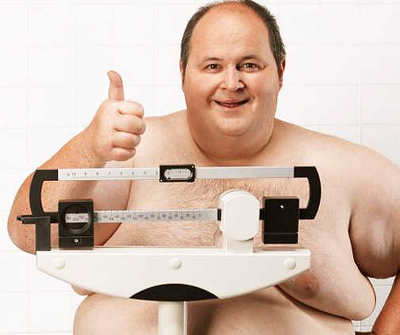 Необходимо знать свой рост (в м) и свой вес (в кг).  Для расчёта ИМТ показатель массы тела разделить на рост возведённый в квадрат. ИМТ (кг/м2) = масса тела (в кг) : рост (в м2). Пример: вес 89 кг, рост 1,66м – возводим в квадрат (1,66 х 1,66 = 2,76 м2). Расчёт ИМТ = 89 : 2,76 = 32,2 (ожирение I степени, показания к снижению веса).Измеряем окружность талии человека:Окружность талии (ОТ) измеряют утром натощак, используя сантиметровую ленту.ПРАВИЛО №2:Если имеются завышенные показатели ИМТ и ОТ, необходимо обратиться в отделения (кабинеты) медицинской профилактики или Центры здоровья для получения рекомендаций по снижению массы тела (изменить рацион питания) и в целом по ведению здорового образа жизни.Причина лишнего веса – излишек пищи. Просто ВЫ ЕДИТЕ БОЛЬШЕ, ЧЕМ ВАМ НЕОБХОДИМО, а лишняя пища – это лишние килограммы. Человек набирает лишние килограммы по двум причинам: много ест и мало двигается.Первое, на что стоит обратить внимание – в каком виде употребляются продукты. Они должны быть сырыми, либо тушиться, припускаться или готовиться на пару. Второй момент – овощные салаты. «Здоровый» овощной салат нужно заправлять лимонным соком, кефиром или ряженкой, маложирной сметаной или йогуртом. Простые условия снижения веса для взрослых и детей:Есть нужно 3 раза в день (завтрак, обед, ужин) в одно и тоже время. Между приёмами пищи возможен перекус (фрукты, нежирный творог, овощной салат)Принимать пищу необходимо медленно, тщательно пережёвывая пищу.Нельзя ходить в магазин голодным и выбирать продукты с низким содержанием жира.Употребление соли не должно превышать 1 чайной ложки(5 грамм) в день.Употребление сахара  должно быть не более 50 грамм в сутки.Употребление жидкости не должно быть менее 1,5 литров в день.Последний приём пищи должен быть за 2-3 часа до сна.  ПРАВИЛО №3Обязательным компонентом должна быть достаточная ежедневная физическая активность. Выберите вид активности, который Вам больше нравиться и отвечает Вашему образу жизни. Простым, доступным и эффективным видом физической активности является ходьба 30-40 мин., в день, 5-7 раз в неделю и главное – регулярно, а также очень полезны занятия плаванием. Даже если Вы очень заняты, Вы можете изыскать 30 минут среди повседневной работы и посвятить их физической активности для улучшения Вашего здоровья. Материал подготовлен редакционно-издательским отделом ГБУЗ АО «ЦМП»  - 2016г.Типы массы телаИндекс Кетле (ИМТ)Риск развития сердечно-сосудистых заболеванийРекомендацииДефицит массы тела>18,5НизкийУвеличить вес до критерия нормальной массы телаНормальная масса тела18,5 – 24,9ОбычныйУдерживать имеющийся весИзбыточная масса тела25 – 29,9ПовышенныйНе увеличивать массу телаОжирение I степени30,0 – 34,9Высокий            Снижать весОжирение II степени35,0 – 39,9Очень высокий            Снижать весОжирение III степени≥ 40Чрезвычайно высокий            Снижать весОТ < 80 см у женщин и ОТ < 94 см у мужчинВес в норме, поддерживайте вес в данных значенияхНизкий риск развития сердечно-сосудистых заболеванийОТ = 80-88 см у женщин и ОТ = 94 – 102 см у мужчинИзбегать увеличения весаПовышенный риск развития сердечно-сосудистых заболеванийОТ > 88 см у женщин и ОТ > 102 см у мужчинЭто абдоминальное ожирение – рекомендовано снижение весаВысокий риск развития сердечно-сосудистых заболеваний№Продукты, которые можно употреблять без ограниченияПродукты, которые следует употреблять в умеренном количествеПродукты, которые необходимо исключить или максимально ограничить1Капуста (все виды)Нежирное мясоМороженое2Огурцы, помидорыНежирная рыбаСливочное масла, маргарин3Салат листовойМолоко и кисломолочные продукты (нежирные)Пирожные, торты и др. кондитерские изделия (сдоба)4Зелень, шпинат, щавельСыры не менее 30% жирностиСыры более 30% жирности5Свекла, морковьТворог не менее 5% жирностиСметана, сливки, майонез6Болгарский перецКартофельОрехи, семечки7Кабачки, баклажаныКукурузаЖирное мясо и жирная рыба8Стручковая фасольЗрелые зёрна бобовых (горох, фасоль, чечевица)Колбасные изделия, копчёности 9Редис, редька, репаКрупыТворог более 5% жирности10Зелёный горошек (молодой)Макаронные изделияКожа птицы11ГрибыХлеб и хлебобулочные изделия (не сдобные)Сладкие газированные напитки («Кока-кола», «Фанта» и др.) и алкоголь12ФруктыЧай, кофе без сахара и сливокСахар, мёд, конфеты, шоколад13Минеральная водаЯйцаВаренье, джемыПримечание - использовать в приготовлении блюд растительные жиры (подсолнечное), оливковое, льняное,  кукурузное)Примечание - использовать в приготовлении блюд растительные жиры (подсолнечное), оливковое, льняное,  кукурузное)Примечание - умеренное количество означает половину от Вашей привычной порции.Примечание – исключить приготовление пищи в виде жарки